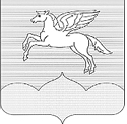 СОБРАНИЕ ДЕПУТАТОВ ГОРОДСКОГО ПОСЕЛЕНИЯ «ПУШКИНОГОРЬЕ» ПУШКИНОГОРСКОГО РАЙОНА ПСКОВСКОЙ ОБЛАСТИРЕШЕНИЕ 16.01.2020г.  № 203р.п. Пушкинские Горыпринято на  35 внеочередной сессии Собрания депутатов городского поселения «Пушкиногорье» (второго созыва)О внесении изменений в Решение  Собрания депутатов городского поселения «Пушкиногорье» от 24.09.2015г №8 «Об утверждении состава постоянных комиссий Собрания депутатовгородского поселения «Пушкиногорье»(с изменениями от 28.09.2018г. № 127)В соответствии с Регламентом Собрания депутатов городского поселения «Пушкиногорье», утверженным  решением Собрания депутатов городского поселения «Пушкиногорье»(первого созыва) 16.04.2010г. № 10 и в связи с  отставкой по собственному желанию депутата Афанасьева Александра Владимировича,Собрание депутатов городского поселения «Пушкиногорье»РЕШИЛО:1. Внести изменения в Решение Собрания депутатов городского поселения «Пушкиногорье» от 24.09.2015г. № 10  «Об утверждении состава  постоянных комиссий Собрания депутатов городского поселения «Пушкиногорье»                                  (с изменениями, внесенными решением Собрания депутатов городского поселения «Пушкиногорье» 28.09.2018г. № 127):1) в п.1.3 исключить  «Афанасьев Александр Владимирович» 2. Настоящее решение вступает в силу с момента его принятия. 3. Обнародовать  настоящее решение в соответствии с Уставом. Глава городского поселения«Пушкиногорье»Председатель Собрания                                                                Л.Л.Солонухин 